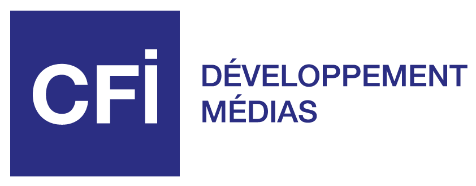 Adapted invitation to tender for Office Manager services based in AmmanInvitation to tender launched in an adapted procedure in accordance with Articles R.2123-4 of French Public Procurement CodeLetter of commitmentDocument No. 1I, the undersigned (surname, first name and title), duly authorised for the purposes hereof, acting on behalf of the Company XXX: after having read:The consultation rulesThe administrative specificationsThe Technical Specifications hereby undertake without reservation, in accordance with the provisions of the aforementioned documents, to perform the services (supply and/or services) covered by this contract, under the conditions laid down below.The bid thus presented shall only be valid, however, if the award decision takes place within 120 days of the deadline for receipt of bids fixed by the consultation rules. If the deadline for receipt of bids is postponed, the bid validity period will be extended accordingly.The contractor shall be obliged to notify the contracting authority immediately of any changes occurring during the performance of this contract and which relate to: Persons with the authority to sign on their behalf; The legal form in which it carries out its business; Their name or company name; Their address or registered office address. And, in general, any significant changes in the operation of the company that may affect the conduct of this contract. I have noted, in accordance with the provisions of the consultation rules, that:- 	CFI is the owner of all the technical, administrative, financial and legal documents it provides during this consultation, excluding information disseminated to the public prior to the provision and/or that officially falls into the public domain;- 	Any reproduction, exploitation, use and representation in any form or on any medium of any kind is strictly prohibited (French Intellectual Property Code). However, in order to satisfy the number of copies of the documents to be provided, the Contractor may reproduce such documents as often as is necessary, on the express condition that they will only be used internally;- 	As part of this consultation, CFI will communicate confidential information concerning its project.I therefore undertake, with regard to all the information provided by the Contracting Authority, to the exclusion of information disseminated to the public prior to communication and/or that officially falls into the public domain:Not to communicate, disclose or release to third parties any information provided by CFI regardless of the content of the information;Not to use, directly or indirectly, the information provided by CFI, regardless of the content of the information;Not to communicate, disclose, reveal, use, exploit or market, directly or indirectly, the documents, methods, tools, know-how, trade secrets and processes communicated by CFI;To enforce this confidentiality clause with my staff and any subcontractors;To enforce this confidentiality clause with my counsel if they have access to the information and/or documents provided;I have also noted that:-	CFI may only use the documents provided by the applicants on a strictly confidential basis This bid, expressed in euros, concerns (complete the relevant information only):Amount ex VAT: ……………………………………VAT rate applicable: ……………………………..Amount inc VAT: …………………………………………….Drawn up in one original copy, in1DATE2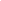 FORTHE CONTRACTOR (Initial each page of the Contract Agreement and its appendices - Sign this page)	Signature of the Contractor:DATE3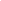 FOR CFISignature of the Chief Executive Officer:1 place to be filled out by the Contractor.2 date to be filled out by the Contractor.3 date to be filled out by CFI.1. PARTIES TO THE CONTRACTCONTRACTING AUTHORITY:   Transtélé Canal France International (CFI)A French Public Limited Company (Société Anonyme),with registered capital of €310,000whose registered office is located at 62, rue Camille Desmoulins 92441 Issy-les-Moulineaux represented by Mr. Thierry Vallat, in his capacity as Chief Executive OfficerContact : Hamza DRIDICONTRACTOR: Field to be completed by the applicant: • The Companywith registered capital of:whose registered office is located at:represented by:position:TRADE & COMPANIES REGISTER: SIRET:APE Code:2. CONTRACT REFERENCESTITLE OF THIS CONTRACT: Adapted invitation to tender for Office Manager services based in Amman.  PROCEDURE: contract in Invitation to tender launched in an adapted procedure in accordance with Articles R.2123-4 of French Public Procurement Code3. TERM OF THE CONTRACTThe contract is entered into from its notification.4. CONTRACTUAL DOCUMENTS ATTACHED TO THE CONTRACT AGREEMENT:Cost estimate for each of the lots5. PRICE This contract shall be deemed to be fixed-price.6. IN THE CASE OF A CONSORTIUM OF ECONOMIC OPERATORSThe Contractor is a consortium of economic operators: Jointly liable or  Jointly and severally liableBreakdown by participant in the event of a consortium: Field to be completed:7. SUBCONTRACTINGSubcontracted amount designated in the contractThis (these) form(s) constitute(s) an application for acceptance of one of the subcontractor(s) concerned.The total amount of the services subcontracted in accordance with these appendices is summarised in the table below:Proposed subcontracted amountIn addition, the table below indicates the nature and amount of the work to be carried out by subcontractors paid directly after having requested their acceptance during the works and the approval of the conditions of payment of the subcontracting contract concerning them to the project owner. The sums shown in this table correspond to the maximum amount of the receivable that the subcontractor concerned may pledge or assign: